PŘÍRODNÍ ŠKOLNÍ ROK 2016/2017ŘÍJEN – ZKUŠEBNÍ TERMÍN: 7. 11. od 14,30 do 16 hodinv učebně přírodopisu, budova 2. stupně (zvoň P. Vomáčková)rostliny:  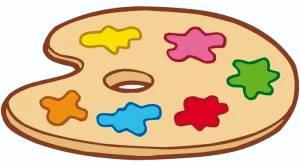 kostival lékařský  divizna velkokvětátrnovník akátlnice květelnetýkavka malokvětámochna plazivápcháč zelinnýčernýš lučnívlaštovičník většízlatobýl kanadskýpelyněk černobýlocún jesenníokřehek menšísvlačec polníheřmánek pravýplatan javorolistýstřemcha hroznovitájavor mléčzmarlika Jidášovajírovec maďaljasan ztepilýbříza bělokorábuk lesnísmrk ztepilýmodřín opadavýživočichové:lelek lesnívlaštovka obecnáslavík obecnýpěnkava obecnávrabec domácíluňák červenýpuštík bělavýdudek chocholatýkonipas bílýšoupálek krátkoprstýkrtek obecnýnetopýr velkýkrálík divokýplšík lískovýkřeček polní svišť horskýlos evropskýprase divokékočka divokárys ostrovidskokan zelenýropucha obecnáještěrka živorodáslepýš křehkýzmije obecnáhouby:		1. límcovka měděnková2. hřib hnědý3. holubinka hlínožlutá4. hřib kovář5. klouzek obecný6. troudnatec pásovaný7. pýchavka obecná8. ucho Jidášovo9. hnojník obecný10. ryzec smrkový